                 Diamonds – BVI –Bob Van Impe Stadium   GHP- Gordie Howe Park 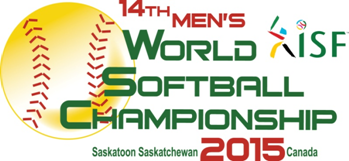 2015 WBSC Men’s World Softball ChampionshipChampionnat du monde de softball 2015 WBSC Hommes Saskatoon Saskatchewan CanadaJune 26th –July 5th  20152015 WBSC Men’s World Softball ChampionshipChampionnat du monde de softball 2015 WBSC Hommes Saskatoon Saskatchewan CanadaJune 26th –July 5th  20152015 WBSC Men’s World Softball ChampionshipChampionnat du monde de softball 2015 WBSC Hommes Saskatoon Saskatchewan CanadaJune 26th –July 5th  20152015 WBSC Men’s World Softball ChampionshipChampionnat du monde de softball 2015 WBSC Hommes Saskatoon Saskatchewan CanadaJune 26th –July 5th  20152015 WBSC Men’s World Softball ChampionshipChampionnat du monde de softball 2015 WBSC Hommes Saskatoon Saskatchewan CanadaJune 26th –July 5th  20152015 WBSC Men’s World Softball ChampionshipChampionnat du monde de softball 2015 WBSC Hommes Saskatoon Saskatchewan CanadaJune 26th –July 5th  20152015 WBSC Men’s World Softball ChampionshipChampionnat du monde de softball 2015 WBSC Hommes Saskatoon Saskatchewan CanadaJune 26th –July 5th  20152015 WBSC Men’s World Softball ChampionshipChampionnat du monde de softball 2015 WBSC Hommes Saskatoon Saskatchewan CanadaJune 26th –July 5th  20152015 WBSC Men’s World Softball ChampionshipChampionnat du monde de softball 2015 WBSC Hommes Saskatoon Saskatchewan CanadaJune 26th –July 5th  20152015 WBSC Men’s World Softball ChampionshipChampionnat du monde de softball 2015 WBSC Hommes Saskatoon Saskatchewan CanadaJune 26th –July 5th  20152015 WBSC Men’s World Softball ChampionshipChampionnat du monde de softball 2015 WBSC Hommes Saskatoon Saskatchewan CanadaJune 26th –July 5th  2015Game #Dia. #DateTimeTimeTimeTeam /ÉquipeTeam /ÉquipeTeam /ÉquipeTeam /ÉquipeTeam /ÉquipeTeam / ÉquipeTeam / ÉquipeTeam / ÉquipeTeam / ÉquipeTeam / ÉquipeWBSC International Pool Play – Ronde préliminaireWBSC International Pool Play – Ronde préliminaireWBSC International Pool Play – Ronde préliminaireWBSC International Pool Play – Ronde préliminaireWBSC International Pool Play – Ronde préliminaireWBSC International Pool Play – Ronde préliminaireWBSC International Pool Play – Ronde préliminaireWBSC International Pool Play – Ronde préliminaireWBSC International Pool Play – Ronde préliminaireWBSC International Pool Play – Ronde préliminaireWBSC International Pool Play – Ronde préliminaireWBSC International Pool Play – Ronde préliminaireWBSC International Pool Play – Ronde préliminaireWBSC International Pool Play – Ronde préliminaireWBSC International Pool Play – Ronde préliminaireWBSC International Pool Play – Ronde préliminaireSaskatoon Media Group Day   – Friday, June 26  / Lundi le 4 aoûtSaskatoon Media Group Day   – Friday, June 26  / Lundi le 4 aoûtSaskatoon Media Group Day   – Friday, June 26  / Lundi le 4 aoûtSaskatoon Media Group Day   – Friday, June 26  / Lundi le 4 aoûtSaskatoon Media Group Day   – Friday, June 26  / Lundi le 4 aoûtSaskatoon Media Group Day   – Friday, June 26  / Lundi le 4 aoûtSaskatoon Media Group Day   – Friday, June 26  / Lundi le 4 aoûtSaskatoon Media Group Day   – Friday, June 26  / Lundi le 4 aoûtSaskatoon Media Group Day   – Friday, June 26  / Lundi le 4 aoûtSaskatoon Media Group Day   – Friday, June 26  / Lundi le 4 aoûtSaskatoon Media Group Day   – Friday, June 26  / Lundi le 4 aoûtSaskatoon Media Group Day   – Friday, June 26  / Lundi le 4 aoûtSaskatoon Media Group Day   – Friday, June 26  / Lundi le 4 aoûtSaskatoon Media Group Day   – Friday, June 26  / Lundi le 4 aoûtSaskatoon Media Group Day   – Friday, June 26  / Lundi le 4 aoûtSaskatoon Media Group Day   – Friday, June 26  / Lundi le 4 août1GHPJune 26 June 26 9:30amDominican RepublicDominican RepublicDominican RepublicVSVSDenmarkDenmarkDenmarkDenmark2BVIJune 26June 2610:00amNetherlandsNetherlandsNetherlandsVSVSVenezuelaVenezuelaVenezuelaVenezuela3GHPJune 26June 2612:00pmCzech RepublicCzech RepublicCzech RepublicVSVSPhilippinesPhilippinesPhilippinesPhilippines4BVIJune 26June 2612:30pmJapan Japan Japan VSVSAustraliaAustraliaAustraliaAustralia5CancelledJune 26 June 26 CancelledGreat BritainGreat BritainGreat BritainVSVSIndonesiaIndonesiaIndonesiaIndonesiaCancelledCancelledCancelled6BVIJune26June263:00pmUnited StatesUnited StatesUnited StatesVSVSMexicoMexicoMexicoMexicoBVIJune 26June 26540pmOpening CeremoniesOpening CeremoniesOpening CeremoniesOpening CeremoniesOpening CeremoniesOpening CeremoniesOpening Ceremonies7BVIJune26June266:30pmGuatemala Guatemala Guatemala VSVSCanadaCanadaCanadaCanada8BVIJune26June269:00pmNew Zealand New Zealand New Zealand VSVSArgentinaArgentinaArgentinaArgentina9CancelledJune 27June 27CancelledPhilippinesPhilippinesPhilippinesVSVSIndonesiaIndonesiaIndonesiaIndonesiaCancelled Cancelled Cancelled 10BVIJune 27June 2710:00amDominican RepublicDominican RepublicDominican RepublicVSVSUnited StatesUnited StatesUnited StatesUnited States11BVIJune27June2712:30pmDenmarkDenmarkDenmarkVSVSJapanJapanJapanJapan12GHPJune27June271:00pmNetherlandsNetherlandsNetherlandsVSVSAustraliaAustraliaAustraliaAustralia13BVIJune27June273:00pmArgentinaArgentinaArgentinaVSVSGuatemalaGuatemalaGuatemalaGuatemala14GHPJune27June273:30pmMexicoMexicoMexicoVSVSVenezuelaVenezuelaVenezuelaVenezuela15BVIJune27June276:00pmCanadaCanadaCanadaVSVSCzech RepublicCzech RepublicCzech RepublicCzech Republic16BVIJune27June278:30pmGreat BritainGreat BritainGreat BritainVSVSNew ZealandNew ZealandNew ZealandNew ZealandSaskatoon Coop Day – Sunday, June 28/ Mardi le 5 aoûtSaskatoon Coop Day – Sunday, June 28/ Mardi le 5 aoûtSaskatoon Coop Day – Sunday, June 28/ Mardi le 5 aoûtSaskatoon Coop Day – Sunday, June 28/ Mardi le 5 aoûtSaskatoon Coop Day – Sunday, June 28/ Mardi le 5 aoûtSaskatoon Coop Day – Sunday, June 28/ Mardi le 5 aoûtSaskatoon Coop Day – Sunday, June 28/ Mardi le 5 aoûtSaskatoon Coop Day – Sunday, June 28/ Mardi le 5 aoûtSaskatoon Coop Day – Sunday, June 28/ Mardi le 5 aoûtSaskatoon Coop Day – Sunday, June 28/ Mardi le 5 aoûtSaskatoon Coop Day – Sunday, June 28/ Mardi le 5 aoûtSaskatoon Coop Day – Sunday, June 28/ Mardi le 5 aoûtSaskatoon Coop Day – Sunday, June 28/ Mardi le 5 aoûtSaskatoon Coop Day – Sunday, June 28/ Mardi le 5 aoûtSaskatoon Coop Day – Sunday, June 28/ Mardi le 5 aoûtSaskatoon Coop Day – Sunday, June 28/ Mardi le 5 août17BVIJune28June2810:00am10:00am10:00amDenmarkVSVSNetherlandsNetherlandsNetherlandsNetherlands18GHPJune28June2810:30am10:30am10:30amGuatemalaVSVSPhilippinesPhilippinesPhilippinesPhilippines19BVIJune28June2812:30pm12:30pm12:30pmDominican RepublicVSVSMexicoMexicoMexicoMexico20GHPJune28June281:00pm1:00pm1:00pmCzech RepublicVSVSGreat BritainGreat BritainGreat BritainGreat Britain21BVIJune28June283:00pm3:00pm3:00pmCanadaVSVSNew ZealandNew ZealandNew ZealandNew Zealand22CancelledJune 27June 27CancelledCancelledCancelledArgentinaVSVSIndonesiaIndonesiaIndonesiaIndonesiaCancelledCancelledCancelled23BVIJune28June286:00pm6:00pm6:00pmUnited StatesVSVSJapanJapanJapanJapan24BVIJune28June288:30pm8:30pm8:30pmAustraliaVSVSVenezuelaVenezuelaVenezuelaVenezuela25BVIJune29June2910:00am10:00am10:00amCzech RepublicVSVSArgentinaArgentinaArgentinaArgentina27BVIJune29June2912:30pm12:30pm12:30pmGreat BritainVSVSGuatemalaGuatemalaGuatemalaGuatemala28GHPJune29June291:00pm1:00pm1:00pmUnited StatesVSVSNetherlandsNetherlandsNetherlandsNetherlands29BVIJune29June293:00pm3:00pm3:00pmAustraliaVSVSDominican RepublicDominican RepublicDominican RepublicDominican Republic30GHPJune29June293:30pm3:30pm3:30pmDenmarkVSVSMexicoMexicoMexicoMexico31CancelledJune 29 June 29 CancelledCancelledCancelledCanada VSVSIndonesiaIndonesiaIndonesiaIndonesiaCancelledCancelledCancelled26BVIJune 29June 296:00pm6:00pm6:00pmNew ZealandVSVSPhilippinesPhilippinesPhilippinesPhilippinesMovedMovedMoved32BVIJume29Jume298:30pm8:30pm8:30pmJapanVSVSVenezuelaVenezuelaVenezuelaVenezuelaDakota Dunes Casino Day – Tuesday, June 30 / Mercredi le 6 aoûtDakota Dunes Casino Day – Tuesday, June 30 / Mercredi le 6 aoûtDakota Dunes Casino Day – Tuesday, June 30 / Mercredi le 6 aoûtDakota Dunes Casino Day – Tuesday, June 30 / Mercredi le 6 aoûtDakota Dunes Casino Day – Tuesday, June 30 / Mercredi le 6 aoûtDakota Dunes Casino Day – Tuesday, June 30 / Mercredi le 6 aoûtDakota Dunes Casino Day – Tuesday, June 30 / Mercredi le 6 aoûtDakota Dunes Casino Day – Tuesday, June 30 / Mercredi le 6 aoûtDakota Dunes Casino Day – Tuesday, June 30 / Mercredi le 6 aoûtDakota Dunes Casino Day – Tuesday, June 30 / Mercredi le 6 aoûtDakota Dunes Casino Day – Tuesday, June 30 / Mercredi le 6 aoûtDakota Dunes Casino Day – Tuesday, June 30 / Mercredi le 6 aoûtDakota Dunes Casino Day – Tuesday, June 30 / Mercredi le 6 aoûtDakota Dunes Casino Day – Tuesday, June 30 / Mercredi le 6 aoûtDakota Dunes Casino Day – Tuesday, June 30 / Mercredi le 6 aoûtDakota Dunes Casino Day – Tuesday, June 30 / Mercredi le 6 août33BVIJune30June3010:00am10:00am10:00amNetherlandsVSVSMexicoMexicoMexicoMexico34GHPJune30June3010:30am10:30am10:30amDenmarkVSVSAustraliaAustraliaAustraliaAustralia35BVIJune30June3012:30pm12:30pm12:30pmPhilippinesVSVSGreat BritainGreat BritainGreat BritainGreat Britain36GHPJune30June301:00pm1:00pm1:00pmCzech RepublicVSVSGuatemalaGuatemalaGuatemalaGuatemala37BVIJune30June303:00pm3:00pm3:00pmDominican RepublicVSVSJapanJapanJapanJapan38CancelledJune 30 June 30 CancelledCancelledCancelledNew ZealandVSVSIndonesiaIndonesiaIndonesiaIndonesiaCancelled Cancelled Cancelled 39BVIJune30June306:00pm6:00pm6:00pmArgentinaVSVSCanadaCanadaCanadaCanada40BVIJune30June308:30pm8:30pm8:30pmUnited StatesVSVSVenezuelaVenezuelaVenezuelaVenezuela41BVIJuly1July110:00am10:00am10:00amNew ZealandVSVSGuatemalaGuatemalaGuatemalaGuatemala42CancelledJuly 1July 1CancelledCancelledCancelledCzech RepublicVSVSIndonesiaIndonesiaIndonesiaIndonesiaCancelled Cancelled Cancelled 43BVIJuly1July112:30pm12:30pm12:30pmVenezuelaVSVSDenmarkDenmarkDenmarkDenmark44GHPJuly1July11:00pm1:00pm1:00pmNetherlandsVSVSDominican RepublicDominican RepublicDominican RepublicDominican Republic45BVIJuly1July13:00pm3:00pm3:00pmGreat BritainVSVSCanadaCanadaCanadaCanada46GHPJuly1July13:30pm3:30pm3:30pmArgentinaVSVSPhilippinesPhilippinesPhilippinesPhilippines47BVIJuly1July16:00pm6:00pm6:00pmUnited StatesVSVSAustraliaAustraliaAustraliaAustralia48BVIJuly1July18:30pm8:30pm8:30pmJapanVSVSMexicoMexicoMexicoMexico49BVIJuly2July210:00am10:00am10:00amGreat BritainVSVSArgentinaArgentinaArgentinaArgentina50GHPJuly2July210:30am10:30am10:30amVenezuelaVSVSDominican RepublicDominican RepublicDominican RepublicDominican Republic51BVIJuly2July212:30pm12:30pm12:30pmNew ZealandVSVSCzech RepublicCzech RepublicCzech RepublicCzech Republic52GHPJuly2July21:00pm1:00pm1:00pmJapanVSVSNetherlandsNetherlandsNetherlandsNetherlands53CancelledJuly 2July 2CancelledCancelledCancelledGuatemalaVSVSIndonesiaIndonesiaIndonesiaIndonesiaCancelledCancelledCancelled54BVIJuly2July23:00pm3:00pm3:00pmUnited StatesVSVSDenmarkDenmarkDenmarkDenmarkChangedChangedChanged55BVIJuly2July26:00pm6:00pm6:00pmCanadaVSVSPhilippinesPhilippinesPhilippinesPhilippines56BVIJuly2July28:00pm8:00pm8:00pmAustraliaVSVSMexicoMexicoMexicoMexicoInternational Softball Federation Champion Playoff Round / Ronde éliminatoire Champion NationalInternational Softball Federation Champion Playoff Round / Ronde éliminatoire Champion NationalInternational Softball Federation Champion Playoff Round / Ronde éliminatoire Champion NationalInternational Softball Federation Champion Playoff Round / Ronde éliminatoire Champion NationalInternational Softball Federation Champion Playoff Round / Ronde éliminatoire Champion NationalInternational Softball Federation Champion Playoff Round / Ronde éliminatoire Champion NationalInternational Softball Federation Champion Playoff Round / Ronde éliminatoire Champion NationalInternational Softball Federation Champion Playoff Round / Ronde éliminatoire Champion NationalTourism Saskatchewan Day- Friday, July 3rdTourism Saskatchewan Day- Friday, July 3rdTourism Saskatchewan Day- Friday, July 3rdTourism Saskatchewan Day- Friday, July 3rdTourism Saskatchewan Day- Friday, July 3rdTourism Saskatchewan Day- Friday, July 3rdTourism Saskatchewan Day- Friday, July 3rdTourism Saskatchewan Day- Friday, July 3rdPR1BVIJuly 310:30amA5VSB8PR2GHPJuly3CancelledB5-WIN BYEVSA8-IndonesiaCancelledCancelledC1BVIJuly31:00pmA3VSB4PR3GHPJuly31:30pmA6VSB7C2BVIJuly33:30pmB3VSA4PR4GHPJuly34:00pmB6VSA7C3BVIJuly36:30pmA1VSB2C4BVIJuly38:30pmB1VSA2International Softball Federation Champion Playoff Round / Ronde éliminatoire Champion NationalInternational Softball Federation Champion Playoff Round / Ronde éliminatoire Champion NationalInternational Softball Federation Champion Playoff Round / Ronde éliminatoire Champion NationalInternational Softball Federation Champion Playoff Round / Ronde éliminatoire Champion NationalInternational Softball Federation Champion Playoff Round / Ronde éliminatoire Champion NationalInternational Softball Federation Champion Playoff Round / Ronde éliminatoire Champion NationalInternational Softball Federation Champion Playoff Round / Ronde éliminatoire Champion NationalInternational Softball Federation Champion Playoff Round / Ronde éliminatoire Champion NationalTourism Saskatchewan Day-Saturday, July 4th Tourism Saskatchewan Day-Saturday, July 4th Tourism Saskatchewan Day-Saturday, July 4th Tourism Saskatchewan Day-Saturday, July 4th Tourism Saskatchewan Day-Saturday, July 4th Tourism Saskatchewan Day-Saturday, July 4th Tourism Saskatchewan Day-Saturday, July 4th Tourism Saskatchewan Day-Saturday, July 4th PR5BVIJuly410:00amWinner PR1VSWinner PR4C5GHPJuly410:00amWinner PR2VSLoser PR3PR6BVIJuly412:30pmWinner C1VSWinner C3C6BVIJuly43:00pmWinner C2VSLoser C4PR7GHPJuly43:30pmWinner PR5VSWinner PR6C7BVIJuly45:30pmWinner C3VSWinner C4C8BVIJuly48:00pmWinner C5VSWinner C6International Softball Federation Champion Playoff Round / Ronde éliminatoire Champion NationalInternational Softball Federation Champion Playoff Round / Ronde éliminatoire Champion NationalInternational Softball Federation Champion Playoff Round / Ronde éliminatoire Champion NationalInternational Softball Federation Champion Playoff Round / Ronde éliminatoire Champion NationalInternational Softball Federation Champion Playoff Round / Ronde éliminatoire Champion NationalInternational Softball Federation Champion Playoff Round / Ronde éliminatoire Champion NationalInternational Softball Federation Champion Playoff Round / Ronde éliminatoire Champion NationalInternational Softball Federation Champion Playoff Round / Ronde éliminatoire Champion NationalInternational Softball Federation Champion Playoff Round / Ronde éliminatoire Champion NationalSport Canadian Championship Day –Sunday, July 5th Sport Canadian Championship Day –Sunday, July 5th Sport Canadian Championship Day –Sunday, July 5th Sport Canadian Championship Day –Sunday, July 5th Sport Canadian Championship Day –Sunday, July 5th Sport Canadian Championship Day –Sunday, July 5th Sport Canadian Championship Day –Sunday, July 5th Sport Canadian Championship Day –Sunday, July 5th Sport Canadian Championship Day –Sunday, July 5th World Championship Bronze Medal Game World Championship Bronze Medal Game World Championship Bronze Medal Game World Championship Bronze Medal Game World Championship Bronze Medal Game World Championship Bronze Medal Game World Championship Bronze Medal Game World Championship Bronze Medal Game World Championship Bronze Medal Game C9   BVIJuly511;30amWinner C8VSLoser C7International Softball Federation Champion Playoff Round / Ronde éliminatoire Champion NationalInternational Softball Federation Champion Playoff Round / Ronde éliminatoire Champion NationalInternational Softball Federation Champion Playoff Round / Ronde éliminatoire Champion NationalInternational Softball Federation Champion Playoff Round / Ronde éliminatoire Champion NationalInternational Softball Federation Champion Playoff Round / Ronde éliminatoire Champion NationalInternational Softball Federation Champion Playoff Round / Ronde éliminatoire Champion NationalInternational Softball Federation Champion Playoff Round / Ronde éliminatoire Champion NationalInternational Softball Federation Champion Playoff Round / Ronde éliminatoire Champion NationalInternational Softball Federation Champion Playoff Round / Ronde éliminatoire Champion NationalSport Canadian Championship Day –Sunday, July 5thSport Canadian Championship Day –Sunday, July 5thSport Canadian Championship Day –Sunday, July 5thSport Canadian Championship Day –Sunday, July 5thSport Canadian Championship Day –Sunday, July 5thSport Canadian Championship Day –Sunday, July 5thSport Canadian Championship Day –Sunday, July 5thSport Canadian Championship Day –Sunday, July 5thSport Canadian Championship Day –Sunday, July 5thWorld Championship Gold Medal GameWorld Championship Gold Medal GameWorld Championship Gold Medal GameWorld Championship Gold Medal GameWorld Championship Gold Medal GameWorld Championship Gold Medal GameWorld Championship Gold Medal GameWorld Championship Gold Medal GameWorld Championship Gold Medal GameC10BVIJuly 52;30pmWinner C9VSWinner C7